Donations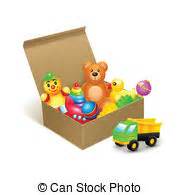 needed!As we work on improving our Nursery, we will be cleaning out worn out and broken toys. We are looking for clean, gently-used, like new toys that are appropriate for ages 0-5. Please make sure that all the pieces required for the toy/game to work are included. Cash donations to buy new toys are also welcome!
Please contact Rebecca Bahl, Nursery Coordinator 
ext. 131 or rbahl@saintfrancischurch.orgTHANK YOU!Most desired items include: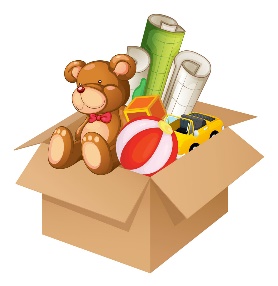 Play kitchen/work bench/small play houseTrain table and wooden trainsChild size table and chairsMagna tilesBean bag chairDollhouse and accessoriesBaby dolls (all plastic) and doll accessories such as high chair, crib, etc.Bubble juice or large bouncy balls for use outsideRide-on or push toys; toddler activity tablesBaby toys (no teethers or fabric, please)Melissa and Doug or Little People toysCard/board games and puzzles for school aged childrenVeggieTales DVD’s or other age (and church) appropriate DVD’sCD player and children’s music cd’sWe cannot accept stuffed animals or items with fabric parts, toys that are broken or contain toxic materials, toys that have corroded battery parts or toys that have been recalled for safety issues. (We do not need books or building blocks at this time). THANK YOU FOR SUPPORTING THE NURSERY MINISTRY!